Burton 4-H CenterStingrays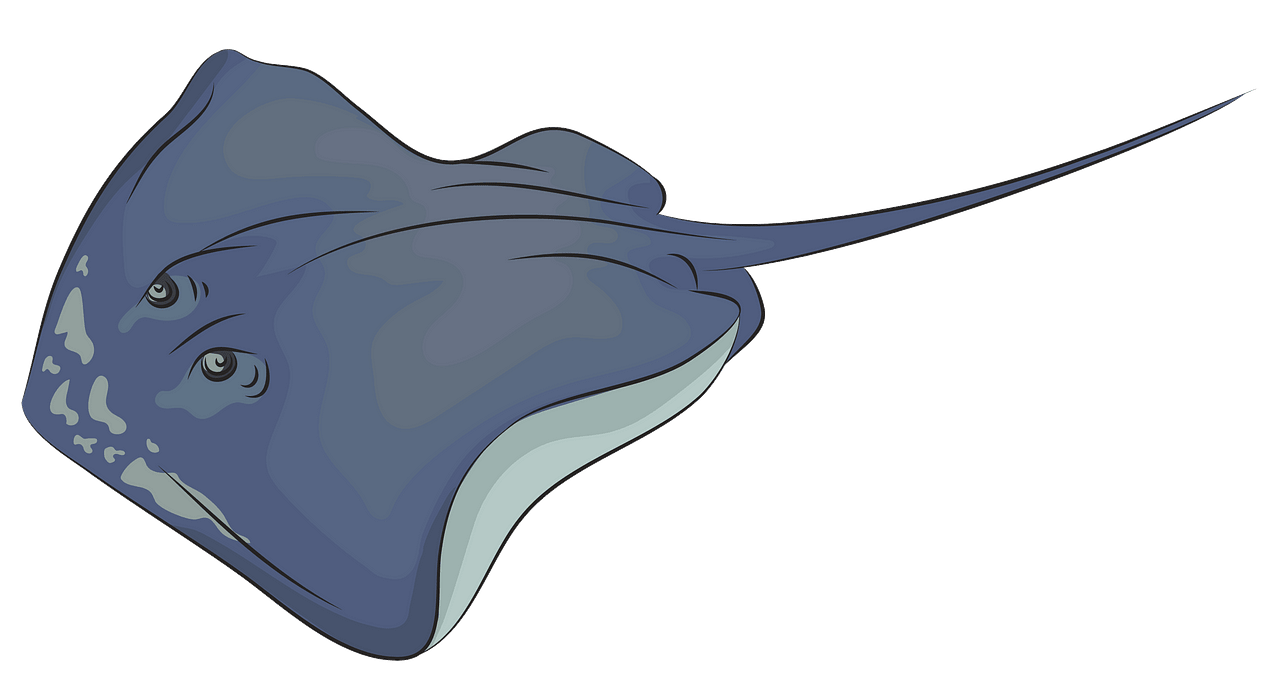 NAME:DORM:Burton 4-H CenterStingraysNAME:DORM:Burton 4-H CenterStingraysNAME:DORM:Burton 4-H CenterStingraysNAME:DORM:Burton 4-H CenterStingraysNAME:DORM:Burton 4-H CenterStingraysNAME:DORM: